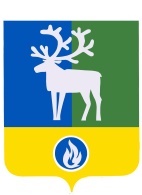 				СЕЛЬСКОЕ ПОСЕЛЕНИЕ КАЗЫМ					БЕЛОЯРСКИЙ РАЙОНХАНТЫ-МАНСИЙСКИЙ АВТОНОМНЫЙ ОКРУГ – ЮГРААДМИНИСТРАЦИЯ СЕЛЬСКОГО ПОСЕЛЕНИЯ КАЗЫМПОСТАНОВЛЕНИЕот 29 декабря 2023 года                                                                                                         № 117О внесении изменений  в постановление администрации сельского поселения Казым от 30 августа 2022 года № 68 	В соответствии с Федеральным законом от 27 июля 2010 года № 210-ФЗ «Об организации предоставления государственных и муниципальных услуг», постановлением Правительства Российской Федерации от 26.03.2016 № 236 «О требованиях к предоставлению в электронной форме государственных и муниципальных услуг», постановляю:	1. Внести в приложение «Административный регламент предоставления муниципальной услуги «Выдача разрешений на право вырубки зеленых насаждений» на территории сельского поселения Казым» к постановлению администрации сельского поселения Казым от 30 августа 2022 года № 68 «Об утверждении административного регламента предоставления муниципальной услуги «Выдача разрешений на право вырубки зеленых насаждений» на территории сельского поселения Казым» следующие изменения:	1) в абзаце 3 пункта 18 приложения к постановлению, слова «срок приостановленияпредоставления муниципальной услуги 10 рабочих дней» исключить;	2) пункт 19 приложения к постановлению признать утратившим силу;	3) пункт 42 приложения к постановлению изложить в следующей редакции:«42. При предоставлении услуг в электронной форме посредством Единого ирегионального порталов, а также официального сайта заявителю обеспечивается:- получение информации о порядке и сроках предоставления муниципальной услуги;- запись на прием в Уполномоченный орган, многофункциональный центр для подачизапроса о предоставлении муниципальной услуги, а также в случаях, предусмотренныхАдминистративным регламентом, возможность подачи такого запроса с одновременнойзаписью на указанный прием;- формирование запроса о предоставлении муниципальной услуги;- прием и регистрация Уполномоченным органом запроса и иных документов,необходимых для предоставления муниципальной услуги;- получение заявителем сведений о ходе выполнения запроса;- осуществление оценки качества предоставления муниципальной услуги;- получение заявителем результата предоставления муниципальной услуги;- досудебное (внесудебное) обжалование решений и действий (бездействия)Уполномоченного органа, и его работников, а также многофункционального центр и егоработников.».	2. Опубликовать настоящее постановление в бюллетене «Официальный вестник сельского поселения Казым».	3. Настоящее постановление вступает в силу после его официального опубликования.	4. Контроль за выполнением постановления возложить на заместителя главымуниципального образования, заведующего сектором организационной деятельности  администрации сельского поселения Казым.Глава сельского поселения Казым                                                       А.Х.Назырова